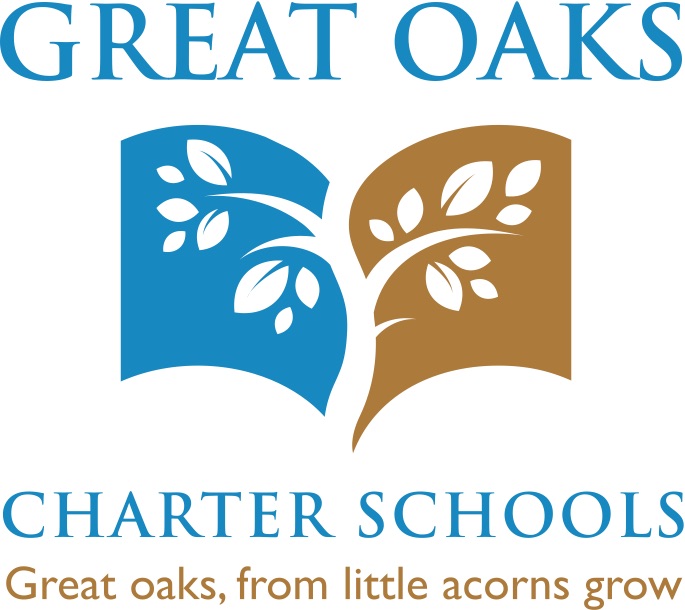 Great Oaks Charter School – WilmingtonApril 27th , 2016 Community Budget Oversight Committee Time: 5:30pm   Location: The Community Education Building – 1200 N. French St.ItemActionTimeWelcome and Update on Final 8 Weeks of SchoolFYI5minutesMonthly Report Review  and DiscussionDiscussion35 minutesCBOC Test of Documentation for Cash Disbursements - UPDATEDiscussion20minutesUpdates: Enrollment and Charter Expansion Discussion10minutesNew Business and Adjournment 5 minutes